ESTICARIOS DE PASCUA, TONO 5V. Se levanta Dios y se dispersan sus enemigos (salmo 67, 2a)R. Una Pascua divina hoy se nos ha revelado.Pascua nueva y santa. Pascua misteriosa.Pascua solemnísima, Pascua de Cristo Libertador.Pascua inmaculada, gran Pascua. Pascua de los creyentes. Pascua que abre las puertas del Paraíso.Pascua que santifica a todos los cristianos.V. Como se disipa el humo se disipan ellos (salmo 67, 3a)R. Mujeres evangelistas, levantaos, dejad la visión e id a anunciar a Sión:Recibe el anuncio de la alegría: Cristo ha resucitado. Alégrate, danza, exulta Jerusalén y contempla a Cristo, tu Rey que sale del sepulcro como un Esposo."V. Así perecen los impíos ante Dios, en cambio, los justos se alegran (salmo 67, 3c-4a)R. Las mujeres miróforas con la luz del albafueron al sepulcro del autor de la viday encontraron a un ángel sentado sobre la piedra.Dirigiéndose a ellas les decía:¿Por qué buscáis al Viviente entre los muertos?¿Por qué lloráis al Incorruptible como si hubiese caído en la corrupción?Id y anunciad a sus discípulos: Cristo ha resucitado de entre los muertos.V. Éste es el día en que actuó el Señor, sea nuestra alegría y nuestro gozo (salmo 117, 24)R. Pascua dulcísima, Pascua del Señor. Pascua.Una Pascua santísima se nos ha dado.Es Pascua. Abracémonos mutuamente.Pascua que destruyes toda tristeza porque del sepulcro, como de un palacio real, hoy Cristo Jesús resucita resplandeciente y llena de gozo a las mujeres diciéndoles: Id y anunciad esto a los apóstoles.V. Gloria al Padre y al Hijo y al Espíritu Santo. Ahora y siempre y por los siglos de los siglos. Amén.R. Día de la resurrección. Dejémonos iluminar en esta solemnidad. Abracémonos unos a otros. Llamemos hermanos a aquellos mismos que nos odian. Perdonemos todo gracias a la Resurrección y así clamemos diciendo: Cristo ha resucitado de entre los muertos, con su muerte, la muerte ha sido vencida, a los que yacen en el sepulcro les ha dado la vida.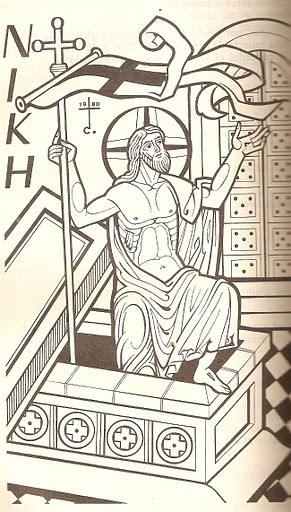 